REGULAMIN KONKURSU PLASTYCZNEGO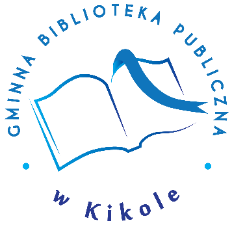 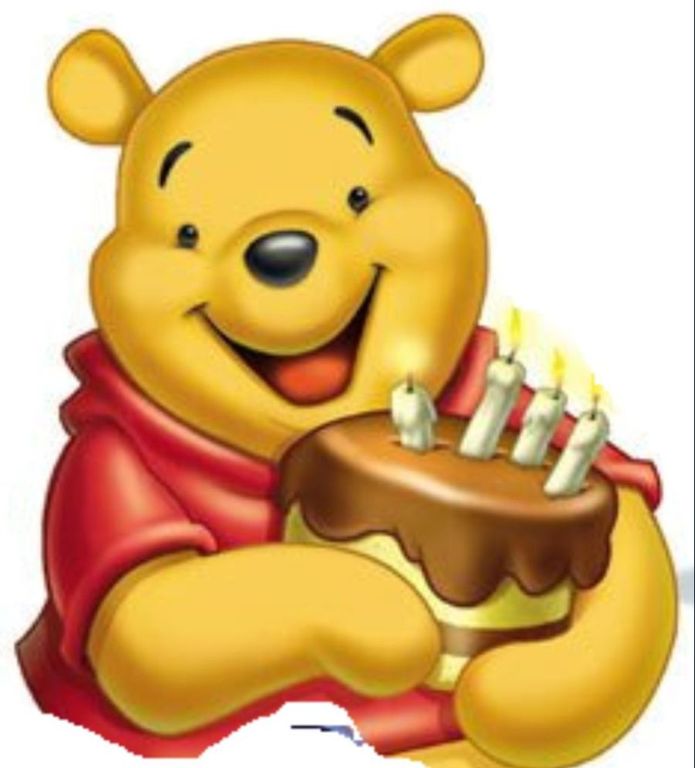 pt. „KARTKA URODZINOWA DLA KUBUSIA PUCHATKA ”Organizator konkursu: Gminna Biblioteka Publiczna w KikoleCele konkursu:Rozwijanie i doskonalenie możliwości twórczych dzieci poprzez działania plastyczne.Prezentacja i popularyzacja dziecięcej twórczości plastycznej.Kształtowanie wrażliwości dzieciWzmacnianie wiary we własne możliwościRozwijanie indywidualnych zdolności plastycznychBudzenie zainteresowania różnymi technikami plastycznymi Regulamin konkursu:1. Konkurs przeznaczony jest dla dzieci w wieku przedszkolnym oraz klas 0-3  uczęszczających do naszych przedszkoli i szkół z terenu gminy Kikół. 2. Uczestnik konkursu może wykonać tylko jedną pracę dowolną techniką plastyczną w formacie A4.3. Wszystkie prace biorące udział w konkursie muszą być podpisane.4. Na odwrocie każdej pracy należy umieścić metryczkę zawierającą imię i nazwisko uczestnika, klasę oraz szkołę.5. Prace nie spełniające zasad uczestnictwa nie będą podlegały ocenie konkursowej.6. Prace konkursowe będą oceniane w kategorii przedszkole oraz klasy 0-3.  7. Prace konkursowe należy składać w terminie  do 15 stycznia 2021 r.  w Gminnej Bibliotece Publicznej w Kikole. 8. Rozstrzygnięcie konkursu plastycznego nastąpi dnia 18 stycznia 2021 r. 9. Powołane przez organizatora konkursu Jury dokona oceny prac plastycznych – oceniana będzie pomysłowość, walory artystyczne i estetyczne wykonanych prac.10. Ogłoszenie wyników konkursu nastąpi 18 stycznia 2021 r. O wręczeniu nagród poinformujemy opiekunów osobiście.  Prace laureatów będą prezentowane na stronie Gminy oraz Ośrodka Kultury Gminy Kikół, oraz na portalu społecznościowym FB Biblioteki.  11. Udział w konkursie oznacza zgodę opiekuna prawnego dziecka, które wykonało pracę plastyczną na warunki określone w niniejszym regulaminie.12. Opiekunowie prawni uczestników konkursu wyrażają zgodę na przetwarzanie przez Organizatora Konkursu danych osobowych autorów prac (Ustawa o ochronie danych Osobowych z dnia 29 sierpnia 1997 roku Dz. U. z 2019 r. poz. 1781)